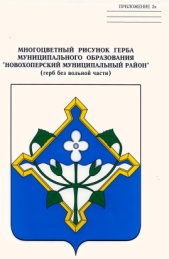 АДМИНИСТРАЦИЯНОВОХОПЁРСКОГО МУНИЦИПАЛЬНОГО РАЙОНАВОРОНЕЖСКОЙ ОБЛАСТИП О С Т А Н О В Л Е Н И Е«___» ________ 2019 г. № _____  г. НовохоперскОб утверждении Порядка предоставления субсидий субъектам малого и среднего предпринимательства на компенсацию части затрат, связанных с созданием и (или) развитием центров времяпрепровождения детейВ соответствии с Бюджетным кодексом Российской Федерации, Федеральным законом от 24.07.2007 № 209-ФЗ «О развитии малого и среднего предпринимательства в Российской Федерации», постановлением  Правительства  Российской  Федерации  от  06.09.2016  № 887 «Об общих требованиях к нормативным правовым актам, муниципальным правовым актам, регулирующим предоставление субсидий юридическим лицам (за исключением субсидий государственным (муниципальным) учреждениям), индивидуальным предпринимателям, а также физическим лицам - производителям товаров, работ, услуг», приказом Минэкономразвития России от 14.03.2019 № 125 «Об утверждении Требований к реализации мероприятий субъектами Российской Федерации, бюджетам которых предоставляются субсидии на государственную поддержку малого и среднего предпринимательства в субъектах Российской Федерации, и требований к организациям, образующим инфраструктуру поддержки субъектов малого и среднего предпринимательства, и о признании утратившими силу некоторых приказов Минэкономразвития России», Законом Воронежской области от 12.03.2008 №  4-ОЗ «О развитии малого и среднего предпринимательства в Воронежской области», постановлением администрации Новохопёрского муниципального района Воронежской области 29.08.2014г. № 517 «Об утверждении муниципальной программы Новохопёрского муниципального района «Экономическое развитие» в новой редакции» администрация Новохопёрского муниципального района п о с т а н о в л я е т:Утвердить Порядок предоставления субсидий субъектам малого и среднего предпринимательства на компенсацию части затрат, связанных с созданием и (или) развитием центров времяпрепровождения детей согласно приложению.Настоящее постановление вступает в законную силу со дня его   официального опубликования.Контроль за исполнением настоящего постановления возложить на заместителя главы администрации Новохопёрского муниципального района В.В. Королева.	 Глава муниципального района                                                                 В.Т. ПетровУтвержденпостановлением администрацииНовохопёрского района № ___ от «____»_________ 2019 гПорядокпредоставления субсидий субъектам малого и среднего предпринимательства на компенсацию части затрат, связанных с созданием и  (или) развитием центров времяпрепровождения детейОбщие положения 1.1. Настоящий Порядок предоставления субсидий субъектам малого и среднего предпринимательства на компенсацию части затрат, связанных с созданием и  (или) развитием центров времяпрепровождения детей (далее – Порядок, субсидии), определяет цели, условия и порядок предоставления субсидии, категории лиц, имеющих право на получение субсидии, положения об обязательной проверке соблюдения получателями субсидии условий, целей и порядка ее предоставления, а также порядок возврата субсидии в случае нарушения условий, установленных при ее предоставлении. 1.2. Целью предоставления субсидии в соответствии с мероприятием «Муниципальная составляющая регионального проекта «Акселерация субъектов малого и среднего предпринимательства» подпрограммы  «Развитие и поддержка малого и среднего предпринимательства Новохопёрского муниципального района» муниципальной программы «Экономическое развитие» в новой редакции, утвержденной постановлением администрации Новохопёрского муниципального района от 29.08.2014г. № 517, является компенсация части понесенных субъектом малого и среднего предпринимательства затрат, связанных с созданием и (или) развитием центров времяпрепровождения детей - групп дневного времяпрепровождения детей дошкольного возраста и иных подобных видов деятельности (далее - центр времяпрепровождения детей): - на оплату аренды помещения, используемого для размещения центра времяпрепровождения детей;- на приобретение помещения, используемого (планируемого к использованию) для размещения центра времяпрепровождения детей;- на реконструкцию (ремонт) помещения, используемого (планируемого к использованию) для размещения центра времяпрепровождения детей; - на оплату коммунальных услуг, услуги электроснабжения помещения, используемого для размещения центра времяпрепровождения детей;- на приобретение оборудования мебели, материалов, инвентаря, а также приобретение оборудования, необходимого для обеспечения соответствия помещений центра времяпрепровождения детей требованиям, предусмотренным законодательством Российской Федерации.1.3. Главным распорядителем как получателем средств муниципального бюджета, предусмотренных для предоставления субсидии, является Администрация Новохопёрского муниципального района (далее – уполномоченный орган).1.4. Субсидии предоставляются в пределах бюджетных ассигнований и лимитов бюджетных обязательств, предусмотренных решением Совета народных депутатов Новохопёрского муниципального района о муниципальном бюджете на соответствующий финансовый год и на плановый период на эти цели.1.5. Категории получателей субсидии - юридические лица и индивидуальные предприниматели, являющиеся субъектами малого и среднего предпринимательства (далее – МСП) и осуществляющие деятельность на территории р.п. Елань-Коленовский (далее – получатели субсидии), определяемые по итогам конкурсного отбора. Критериями конкурсного отбора получателей субсидии являются:- наличие произведенных (понесенных) затрат, связанных с созданием и  (или) развитием центров времяпрепровождения детей;- соответствие содержания бизнес-плана целям и задачам данного проекта;- количество мест для времяпрепровождения детей;- создание новых рабочих мест;- количество действующих рабочих мест на дату обращения за получением субсидии;- количество в штате сотрудников с профильным педагогическим образованием;- режим работы центра времяпрепровождения детей;- размер площади групповой (игровой) комнаты на одного ребенка.1.6. Конкурсный отбор осуществляется в соответствии с критериями, установленными пунктом 1.5 настоящего Порядка, конкурсной комиссией, сформированной уполномоченным органом. Положение и состав конкурсной комиссии утверждается правовым актом уполномоченного органа.  1.7. Уполномоченный орган размещает объявление о проведении конкурса на официальном сайте администрации Новохопёрского муниципального района и в районной газете «Вести».Объявление о проведении конкурса должно содержать:- дату и время начала и окончания приема заявок и документов;- почтовый и фактический адрес уполномоченного органа для представления заявок и документов, номера кабинетов, номера телефонов для справок;- график (режим) работы уполномоченного органа;- перечень нормативных правовых актов, регулирующих порядок проведения конкурса;- требования к заявителям;- перечень документов, представляемых заявителем для участия в конкурсе, а также формы документов в случае, если документы предоставляются по установленной форме;- критерии оценки заявок и документов;- порядок и сроки объявления результатов конкурса.Срок приема заявок не может составлять менее 15 календарных дней.1.8. Заявки принимаются в рабочие дни и часы, установленные для приема заявок в соответствии с объявлением о проведении конкурса, МКУ «Информационно-консультационным центром» (далее ИКЦ).1.9. ИКЦ осуществляет регистрацию в порядке очередности представленную заявителем заявку и документы в журнале, который должен быть пронумерован, прошнурован, скреплен печатью.1.10. В течение двух рабочих дней со дня, следующего за днем окончания приема заявок, ИКЦ формируется реестр поданных заявок с указанием сведений о наличии (отсутствии) всех документов, установленных пунктом 2.2 настоящего Порядка. Реестр заявок формируются по форме согласно приложению № 1 к настоящему Порядку.1.11. В течение 30 календарных дней с даты окончания приема заявок проводится заседание конкурсной комиссии.Конкурсная комиссия рассматривает представленные заявки и прилагаемые документы на предмет соответствия требованиям, установленным настоящим Порядком. Конкурсная комиссия отказывает заявителю в предоставлении субсидии в случаях, указанных в пункте 2.7 Порядка предоставления субсидий.Оценка заявок осуществляется в отношении заявителей, соответствующих требованиям, установленным настоящим Порядком, в соответствии с методикой оценки, установленной в приложении № 2 к настоящему Порядку.2. Условия и порядок предоставления субсидии2.1. Субсидия предоставляется при условии софинансирования субъектом малого и среднего предпринимательства целевых расходов, связанных с реализацией проекта по созданию и (или) развитию центра время препровождения детей в размере не менее 15% от суммы получаемой субсидии, но не более 1 500 000 рублей на одного получателя поддержки.Размер субсидии рассчитывается по формуле:Рс = (Зп – Зн) × 85 %, где:Рс - размер субсидии;Зп – понесенные затраты на реализацию проекта по бизнес-плану (без учета НДС), в году обращения за предоставлением субсидии и предшествующем году;Зн – понесенные затраты на реализацию проекта по бизнес-плану, не относящиеся к затратам, указанным в пункте 1.2 настоящего Порядка (без учета НДС), в году обращения за предоставлением субсидии и предшествующем году.Данная формула используется при предоставлении субсидии в соответствии с пунктами 2.13 и 2.14 настоящего Порядка.В случае если рассчитанный размер субсидии превышает максимальный размер субсидии, субсидия предоставляется в размере 1 500 000 рублей.2.2. Для получения субсидии юридические лица и индивидуальные предприниматели (далее – заявители) предоставляют в уполномоченный орган следующие документы на бумажном носителе:1) заявление по форме согласно приложению № 3 к настоящему Порядку (далее – заявка);2) копии учредительных документов;3) бизнес-план проекта, содержащий краткое описание проекта (резюме), исследование рынка по направлению деятельности, цель реализации проекта, описание оказываемых услуг, смету затрат, необходимых для реализации проекта, срок реализации и эффективность проекта, риски проекта, доля собственного участия в проекте, информацию о количестве мест для времяпрепровождения детей, количество действующих рабочих мест и создаваемых новых рабочих мест, количество сотрудников с профильным педагогическим образованием, режим (планируемый) режим работы, площадь (планируемая площадь) групповой (игровой) комнаты на одного ребенка;4) смета расходов по форме согласно приложению № 4 к настоящему Порядку;5) документы, подтверждающие направление собственных или заемных финансовых средств для создания и (или) развития центров времяпрепровождения детей в размере не менее 15 % от размера получаемой субсидии, в том числе выписки кредитных организаций с приложением копий платежных поручений, иных документов, подтверждающих фактически произведенные затраты за счет собственных средств, копии договоров, счетов, счетов-фактур, актов выполненных работ, товарных накладных;6) копии документов, подтверждающих фактически произведенные затраты, указанные в пункте 1.2 настоящего Порядка (счета на оплату, договоры, платежные документы, подтверждающие полную оплату по договорам, акты выполненных работ (оказания услуг), акты приема-передачи, счета-фактуры, накладные, акты о приеме-передаче объекта основных средств), заверенные заявителем;7) документы, подтверждающие соответствие помещения центра времяпрепровождения детей санитарно-эпидемиологическим требованиям, правилам пожарной безопасности (при наличии);8) копии документов работников о профессиональном образовании, штатного расписания заявителя.Документы представляются заявителем с учетом особенностей, установленных пунктам 2.12 – 2.14 настоящего Порядка.Все представляемые в уполномоченный орган копии документов заверяются заявителем либо нотариально, сведения и данные подписываются руководителем заявителя и заверяются печатью (при наличии).Ответственность за достоверность сведений, содержащихся в заявке и прилагаемых к ней документах, возлагается на заявителя.2.3. Заявитель вправе представить по собственной инициативе:- выписку из Единого государственного реестра юридических лиц (индивидуальных предпринимателей) (далее – ЕГРЮЛ, ЕГРИП), выданную не более чем за 30 дней до даты подачи заявления о предоставлении субсидии; - копию справки об исполнении налогоплательщиком (плательщиком сбора, плательщиком страховых взносов, налоговым агентом) обязанности по уплате налогов, сборов, страховых взносов, пеней, штрафов, процентов, выданную не более чем за 30 дней до даты подачи заявления о предоставлении субсидии;- документы на право собственности на помещение, в котором оказываются услуги. 2.4. В случае если заявитель не представил по собственной инициативе документы, указанные в пункте 2.3 уполномоченный орган запрашивает самостоятельно посредством межведомственного запроса выписку из ЕГРЮЛ или ЕГРИП; сведения о наличии (отсутствии) у заявителя задолженности по уплате налогов, сборов, пеней и штрафов; сведения о праве собственности на помещение, в котором оказываются услуги.Сведения запрашиваются по состоянию на дату подачи заявки.2.5. Срок рассмотрения заявок уполномоченным органом составляет не более 30 календарных дней со дня, следующего за днем истечения срока приема заявок.2.6. Требования, которым должен соответствовать получатель субсидии на дату подачи заявки на предоставление субсидии:1) отсутствие неисполненной обязанности по уплате налогов, сборов, страховых взносов, пеней, штрафов, процентов, подлежащих уплате в соответствии с законодательством Российской Федерации о налогах и сборах;2) отсутствие просроченной задолженности по возврату в бюджет Новохопёрского муниципального района субсидий, бюджетных инвестиций, предоставленных в том числе в соответствии с иными правовыми актами, и иной просроченной задолженности перед бюджетом Новохопёрского муниципального района;3) получатели субсидий - юридические лица не должны находиться в процессе реорганизации, ликвидации, банкротства, а получатели субсидий - индивидуальные предприниматели не должны прекратить деятельность в качестве индивидуального предпринимателя;4) получатели субсидий не должны являться иностранными юридическими лицами, а также российскими юридическими лицами, в уставном (складочном) капитале которых доля участия иностранных юридических лиц, местом регистрации которых является государство или территория, включенные в утверждаемый Министерством финансов Российской Федерации перечень государств и территорий, предоставляющих льготный налоговый режим налогообложения и (или) не предусматривающих раскрытия и предоставления информации при проведении финансовых операций (офшорные зоны) в отношении таких юридических лиц, в совокупности превышает 50 процентов;5) неполучение средств из бюджета Новохопёрского муниципального района на основании иных нормативных правовых актов Новохопёрского муниципального района на цели, указанные в пункте 1.2 настоящего Порядка;6) получатели субсидий выплачивают заработную плату в размере не ниже величины прожиточного минимума, установленного в Воронежской области для трудоспособного населения, в течение последних трех месяцев, предшествующих месяцу подачи заявления о предоставлении субсидии;7) наличие в сведениях об экономической деятельности кода по одному или нескольким классам экономической деятельности Общероссийского классификатора видов экономической деятельности (ОК 029-2014 (КДЕС Ред. 2): 88.91 «Предоставление услуг по дневному уходу за детьми», 
85.11 «Образование дошкольное», 85.41 «Образование дополнительное детей и взрослых».2.7. Предоставление субсидии осуществляется с учетом требований, установленных частями 3 - 5  статьи 14 Федерального закона  от  24.07.2007 № 209-ФЗ «О развитии малого и среднего предпринимательства в Российской Федерации».2.8. Основанием для отказа в предоставлении субсидии является:- непредставление документов, определенных пунктом 2.2 настоящего Порядка, с учетом особенностей, установленных пунктами 2.12 – 2.14 настоящего Порядка, или предоставление недостоверных сведений и документов; - невыполнение условий оказания поддержки;- ранее в отношении заявителя было принято решение об оказании аналогичной поддержки (поддержки, условия оказания которой совпадают, включая форму, вид поддержки и цели ее оказания) и сроки ее оказания не истекли;- с момента признания субъекта малого и среднего предпринимательства допустившим нарушение порядка и условий оказания поддержки, в том числе не обеспечившим целевое использования средств поддержки, прошло менее чем три года.2.9. Конкурсная комиссия осуществляет оценку каждой заявки с выставлением баллов по каждому критерию конкурсного отбора, установленному пунктом 1.5 настоящего Порядка, в соответствии с методикой оценки.Оценка заявок осуществляется в отношении заявителей, соответствующих требованиям настоящего Порядка, и при условии отсутствия оснований, указанных в пункте 2.7 настоящего Порядка.Победитель определяется исходя из наибольшего количества набранных баллов по всем критериям.Решение конкурсной комиссии оформляется протоколом и носит рекомендательный характер.2.10. Решение о предоставлении субсидии оформляется правовым актом уполномоченного органа на основании решения конкурсной комиссии.Заявители должны быть проинформированы о принятом решении в течение 5 дней со дня его принятия.2.11. Уполномоченных орган в течение 10 календарных дней с даты принятия решения о предоставлении субсидии заключает с победителем соглашение о предоставлении субсидий в соответствии с типовой формой, согласно приложению 6 (далее - соглашение).2.12. Субсидия на компенсацию затрат на создание центра времяпрепровождения детей предоставляется при условии соблюдения следующего порядка:а) первый транш в размере не более 5% от размера субсидии предоставляется получателю - победителю конкурсного отбора - после защиты бизнес-плана проекта и заключения соглашения с администрацией Новохопёрского муниципального района по обеспечению функционирования центра времяпрепровождения детей в течение не менее 3 лет с момента получения субсидии на создание центра времяпрепровождения детей;б) второй транш в размере не более 45% от размера субсидии предоставляется получателю при предоставлении в уполномоченный орган одного или нескольких документов, подтверждающих понесенные затраты, указанные в пункте 1.2 настоящего Порядка (копии договора аренды помещения, копии документов, подтверждающих право собственности на помещения, копии документов, подтверждающих право на использование нежилого помещения, копии проектно-сметной документации на ремонт (реконструкцию) помещения, договора (договоров) на покупку оборудования), в том числе на подготовку помещения для центра времяпрепровождения детей);в) третий транш в размере оставшейся части суммы субсидии предоставляется получателю при предоставлении в уполномоченный орган документов (в свободной форме), подтверждающих соответствие помещения санитарно-эпидемиологическим требованиям, нормам пожарной безопасности, а также начало деятельности центра времяпрепровождения детей.Субсидия представляется в случае представления заявителем:- для получения первого транша: документы, указанные в подпунктах 1–4 пункта 2.2 настоящего Порядка;- для получения второго транша: документы, указанные в подпунктах 
5 и 6 пункта 2.2 настоящего Порядка;- для получения третьего транша: документы, указанные в подпунктах 7 и 8 пункта 2.2 настоящего Порядка.2.13. Субсидия на компенсацию затрат на открытие центра времяпрепровождения детей предоставляется при условии ее использования получателем на финансирование обоснованных и документально подтвержденных затрат. Субсидия представляется в случае представления заявителем документов, указанных в подпунктах 1 – 8 пункта 2.2 настоящего Порядка.2.14. Субсидии на компенсацию затрат на создание центра времяпрепровождения детей предоставляются единовременно в полном объеме при выполнении одновременно всех условий, указанных в пункте 2.12 настоящего Порядка.Субсидия на компенсацию затрат на развитие деятельности центра времяпрепровождения детей, действующего более 1 (одного) года, предоставляется субъекту малого и среднего предпринимательства в полном объеме при выполнении одновременно всех условий, указанных в пункте 2.12 настоящего Порядка.Субсидии, указанные в настоящем пункте, представляются в случае представления заявителем документов, указанных в подпунктах 1 – 8 пункта 2.2 настоящего Порядка.2.15. Перечисление субсидий осуществляется на основании соглашения не позднее 10 (десятого) рабочего дня после принятия решения о предоставлении субсидии.2.16. Для перечисления субсидии уполномоченный орган направляет в бухгалтерию администрации Новохопёрского муниципального района реестр финансирования на перечисление средств, копию протокола заседания конкурсной комиссии, копию соглашения, копию правового акта уполномоченного органа о предоставлении субсидии.2.17. Перечисление субсидии осуществляется на расчетный счет получателя субсидии.2.18. Эффективность осуществления расходов бюджетных ассигнований, источником финансирования которых является субсидия, оценивается ежегодно уполномоченным органом на основании достижения значения показателя результативности использования субсидии «количество работников (без внешних совместителей)»,  «количество созданных рабочих мест».2.19. За счет субсидий, предусмотренных настоящим Порядком, запрещается приобретение иностранной валюты, за исключением операций, осуществляемых в соответствии с валютным законодательством Российской Федерации при закупке (поставке) высокотехнологичного импортного оборудования, сырья и комплектующих изделий, а также связанных с достижением целей предоставления этих средств иных операций.3. Требования к отчетности3.1. Порядок, сроки и формы отчета о достижении показателей результативности устанавливаются уполномоченным органом в соглашении.3.2. Получатель субсидии ежегодно в течение последующих трех календарных лет после года предоставления субсидии предоставляет в уполномоченный орган анкету получателя поддержки по форме согласно приложению № 5 к настоящему Порядку. Анкета получателя поддержки предоставляется за соответствующий отчетный период (январь - декабрь) до 5 апреля года, следующего за отчетным.4. Требования об осуществлении контроля за соблюдением условий, целей и порядка предоставления субсидий и ответственности за их нарушение4.1. Ответственность за достоверность представляемых в уполномоченный орган сведений и соблюдение условий, установленных настоящим Порядком, возлагается на получателей субсидий.4.2. Уполномоченный орган обеспечивает целевой характер использования бюджетных средств.4.3. Уполномоченный орган, органы муниципального финансового контроля Новохопёрского муниципального района осуществляют проверки соблюдения получателями субсидий условий, целей и порядка предоставления субсидий в соответствии с действующим законодательством.4.4. В случае выявления уполномоченным органом нарушений условий, целей и порядка предоставления субсидий получателем субсидии уполномоченный орган направляет получателю субсидии требования о возврате субсидии. Субсидии подлежат возврату получателями субсидий в бюджет Новохопёрского муниципального района в течение 30 календарных дней с даты получения требования.4.5. При нарушении срока возврата субсидии получателем субсидии уполномоченный орган принимает меры по взысканию указанных средств в бюджет Новохопёрского муниципального района в установленном порядке.4.6. В случае если получателем субсидии не достигнуты показатели результативности, предусмотренные соглашением, субсидия подлежит возврату в бюджет в полном объеме в срок до 1 мая года, следующего за отчетным.Приложение № 1к Порядку предоставления субсидий субъектам малого и среднего предпринимательства  на компенсацию части затрат, связанных с созданием и  (или)  развитием центров времяпрепровождения детейРеестр заявокПриложение № 2к Порядку предоставления субсидий субъектам малого и среднего предпринимательства  на компенсацию части затрат, связанных с созданием и  (или)  развитием центров времяпрепровождения детейМетодика оценкиБаллы выставляются конкурсной комиссией в отношении каждого заявителя по каждому показателю критериев, установленных пунктом 1.5 Порядка предоставления субсидий, в соответствии со следующими значениями оценки:Приложение № 3к Порядку предоставления субсидий субъектам малого и среднего предпринимательства  на компенсацию части затрат, связанных с созданием и  (или)  развитием центров времяпрепровождения детейЗаявлениео предоставлении субсидии на компенсацию части затрат, связанныхс созданием и  (или) развитием центров времяпрепровождения детейВ соответствии с Порядком предоставления субсидий субъектам малого и среднего предпринимательства  на компенсацию части затрат, связанных с созданием и  (или)  развитием центров времяпрепровождения детей, __________________________________________________________________                (полное наименование юридического лица/индивидуального предпринимателя)в лице _________________________________________, действующего на основании ________________________________________________, направляет документы для участия в конкурсном отборе на предоставление субсидии субъектам малого и среднего предпринимательства  на компенсацию части затрат, связанных с созданием и  (или)  развитием центров времяпрепровождения детей.Общие сведенияНастоящим __________________________________________________________________(Ф.И.О. руководителя (полностью))подтверждает, что __________________________________________________:                     (наименование юридического лица/индивидуального предпринимателя)- является субъектом малого предпринимательства в соответствии с положениями ст. 4 Федерального закона от 24.07.2007 № 209-ФЗ «О развитии малого и среднего предпринимательства в Российской Федерации»;- осуществляет деятельность на территории __________________ (наименование моногорода);- не имеет неисполненной обязанности по уплате налогов, сборов, страховых взносов, пеней, штрафов, процентов, подлежащих уплате в соответствии с законодательством Российской Федерации о налогах и сборах;- не имеет просроченной задолженности по возврату в бюджет _____________ муниципального района субсидий, бюджетных инвестиций, предоставленных в том числе в соответствии с иными правовыми актами, и иная просроченная задолженность перед бюджетом _____________ муниципального района;- не находится в процессе реорганизации, ликвидации, банкротства/ не прекратил деятельность в качестве индивидуального предпринимателя (ненужное вычеркнуть);- не получал средств из бюджета _____________ муниципального района на основании иных нормативных правовых актов Воронежской области на цели, указанные в пункте 1.2 Порядка предоставления субсидий субъектам малого и среднего предпринимательства  на компенсацию части затрат, связанных с созданием и  (или)  развитием центров времяпрепровождения детей;- не  является кредитной организацией, страховой организацией, инвестиционным фондом, негосударственным пенсионным фондом, профессиональным участником рынка ценных бумаг, ломбардом;- не является участником соглашений о разделе продукции;- не осуществляет предпринимательскую деятельность в сфере игорного бизнеса;- не является в порядке, установленном законодательством Российской Федерации о  валютном  регулировании  и  валютном  контроле,  нерезидентом Российской Федерации;- не осуществляет производство и реализацию подакцизных товаров.Настоящим  подтверждаю,  что  вся  информация, содержащаяся в представленных документах или их копиях, является подлинной, и не возражаю против  доступа  к  ней  лиц,  участвующих  в  рассмотрении  документов на предоставление финансовой поддержки. Даю согласие на осуществление администрацией ________________ муниципального района и органами муниципального финансового контроля ________________ муниципального района проверок соблюдения  условий, целей и порядка предоставления субсидий.Обязуюсь предоставлять анкету получателя поддержки ежегодно в течение последующих трех календарных лет, следующих за годом предоставления субсидии, до 5 апреля года, следующего за отчетным годом.Опись прилагаемых документов Руководитель организации/ индивидуальный предприниматель __________      ____________________                                                                                           (подпись)                                     (Ф.И.О.)Дата  ___________м.п. (при наличии) Дата регистрации заявления «__» _________ 20______ г.*Регистрационный номер № ______________________________________*____________________   ___________________    ______________________*      (должность)                          (подпись)                              (Ф.И.О.)* Заполняется  должностным лицом администрации ________________ муниципального района, принявшим заявление.Приложение № 4к Порядку предоставления субсидий субъектам малого и среднего предпринимательства  на компенсацию части затрат, связанных с созданием и  (или)  развитием центров времяпрепровождения детейСмета расходовсубъекта малого и среднего предпринимательства, связанных с созданием и (или) развитием центров времяпровождения детей_________________________________________________________________________   (наименование юридического лица/индивидуального    предпринимателя)Размер запрашиваемой субсидии (сумма прописью) _______________ _________________________________________________________  рублей.Руководитель организации/ индивидуальный предприниматель __________      ____________________                                                                                              (подпись)                                     (Ф.И.О.)Дата  ___________м.п. (при наличии) Приложение № 5к Порядку предоставления субсидий субъектам малого и среднего предпринимательства  на компенсацию части затрат, связанных с созданием и  (или)  развитием центров времяпрепровождения детейАнкета получателя поддержкиI. Общая информация о субъекте малого и среднегопредпринимательства - получателе поддержки_____________________________________________________________________________ (полное наименование субъекта малого или среднего предпринимательства)Дата оказания поддержки ___________________________________________ИНН получателя поддержки ___________________ , отчетный год _________Режим налогообложения получателя ________________________________ Сумма оказанной поддержки ___________  тыс. рублейВид деятельности по ОКВЭД (цифрами и прописью)_____________________ ___________________________________ по которому оказана поддержкаII. Основные финансово-экономические показатели субъектамалого и среднего предпринимательства - получателя поддержкиРуководитель организации/ индивидуальный предприниматель __________      ____________________                                                                                              (подпись)                                     (Ф.И.О.)Дата  ___________м.п. (при наличии)                                                                           Приложение № 6                                                к Порядку предоставления                                                                     субсидий субъектам малого и среднего                                                                      предпринимательства  на компенсацию                                                                  части затрат, связанных с созданием                                                   и  (или)  развитием центров                                                     времяпрепровождения детейСоглашение № _____между администрацией Новохопёрского муниципального района и субъектом малого и среднего предпринимательства о предоставлении субсидии на компенсацию части затрат, связанных с созданием и (или) развитием центров времяпрепровождения детей.г. Новохопёрск                                                                               «        »_______20__г.Администрация Новохопёрского муниципального района в лице _______________________________________________________________________,действующего на основании ____________, (наименование правового акта) именуемый в дальнейшем Администрация с одной стороны, и _________________________в лице _______________________________________________________________________, действующего на основании _______________, именуемый в дальнейшем Получатель с другой стороны, вместе именуемые Стороны, заключили настоящее Соглашение о нижеследующем:1. Предмет Соглашения1.1.  На основании _________________ (наименование правового акта о предоставлении субсидии) Администрация предоставляет Получателю субсидию на компенсацию части затрат, связанных с созданием и (или) развитием центров времяпрепровождения детей от___________20___г. №________ ______________________________  (далее - субсидия), а Получатель обязуется надлежащим образом исполнять принятые на себя обязательства по настоящему Соглашению.1.2. Предоставление субсидии осуществляется в рамках реализации в 20__ году мероприятия ______________________________ подпрограммы ________________________ муниципальной программы ______________________, утвержденной _______________ , в пределах бюджетных средств. 1.3. Субсидия предоставляется на компенсацию части затрат, связанных с созданием и (или) развитием центров времяпрепровождения детей в сумме_______рублей______копеек (Без НДС).2. Права и обязанности сторон2.1. Администрация предоставляет Получателю субсидию в порядке, установленном в разделе 3 настоящего Соглашения.2.2. Администрация обязуется оказывать консультационную помощь по возникающим вопросам, связанным с реализацией настоящего Соглашения.2.3. Получатель обязуется выполнять следующие условия:- не приобретать за счет полученных средств субсидии иностранной валюты, за исключением операций, осуществляемых в соответствии с валютным законодательством Российской Федерации при закупке (поставке) высокотехнологичного импортного оборудования, сырья и комплектующих изделий, а также связанных с достижением целей предоставления этих средств иных операций, определенных действующим законодательством Российской Федерации, Воронежской области и Новохопёрским муниципальным районом, регулирующими предоставление субсидий субъектам малого и среднего предпринимательства;- создать не менее ____ рабочих мест;- представлять сведения по форме «Анкета получателя поддержки» ежегодно в течение последующих 3-х календарных лет за соответствующий отчетный период (январь-декабрь) до 05 апреля года, следующего за отчетным.3. Сумма субсидии и порядок ее предоставления3.1  Администрация предоставляет Получателю Субсидию в общей сумме ________ рублей ____ копеек (НДС не облагается), в том числе из них за счет средств муниципального бюджета в сумме ________ рублей ____ копеек, за счет средств областного бюджета в сумме _________ рублей ___ копеек, за счет средств субсидии, поступивших в областной бюджет из федерального бюджета ________ рублей ___ копеек.3.2. Перечисление денежных средств осуществляется по безналичному расчету на расчетный счет Получателя, указанный в разделе 8 «Адреса и реквизиты Сторон» настоящего Соглашения, после поступления в Администрацию подписанного Получателем настоящего Соглашения в пределах бюджетных ассигнований в соответствии с казначейским исполнением муниципального бюджета. 3.3  Обязательство Администрации по перечислению Субсидии исчисляется текущим финансовым годом. Срок оказания поддержки в 20   году в рамках реализации мероприятия ___________ подпрограммы __________ муниципальной программы _________- 31.12.20    .3.4. В случае изменения реквизитов Получатель обязан в течение 5 рабочих дней в письменной форме сообщить об этом в Администрацию с указанием новых реквизитов. В случае неверного указания реквизитов Получателем все риски, связанные с перечислением Администрацией денежных средств на указанный в настоящем Соглашении расчетный счет Получателя, несет Получатель.4. Ответственность сторон4.1.  В случае неисполнения или ненадлежащего исполнения условий настоящего Соглашения Стороны несут ответственность в соответствии с действующим законодательством Российской Федерации.4.2. Стороны освобождаются от ответственности за частичное или полное неисполнение обязательств по настоящему Соглашению, если неисполнение явилось следствием обстоятельств непреодолимой силы, возникших после заключения настоящего Соглашения в результате событий чрезвычайного характера, которые Стороны не могли ни предвидеть, ни предотвратить разумными мерами. К обстоятельствам непреодолимой силы относятся события, на которые Стороны не могут оказывать влияния, и за возникновение которых не несут ответственности, например, землетрясение, наводнение, пожар, забастовки, массовые беспорядки, военные действия, террористические акты и т.д.4.3. Ответственность за достоверность сведений, содержащихся в представленных в Администрацию  документах и соблюдение условий предоставления субсидий, установленных Положением, возлагается на Получателя.4.4. Споры, возникающие в связи с исполнением обязательств по настоящему Соглашению, решаются Сторонами путем переговоров.4.5. При невозможности урегулирования разногласий споры разрешаются в соответствии с действующим законодательством Российской Федерации.5. Контроль за соблюдением условий, целей и порядка предоставления субсидий 5.1. Администрация и органы государственного (муниципального) финансового контроля осуществляют обязательные проверки соблюдения Получателем условий, целей и порядка предоставления субсидий.5.2. Получатель согласен на осуществление Администрацией и органами государственного (муниципального) финансового контроля проверок соблюдения условий, целей и порядка предоставления субсидии.5.3. Предоставление субсидий Получателю прекращается в случае выявления Администрацией и органами государственного финансового контроля района фактов нарушения условий, установленных при получении субсидий, и (или) представления Получателем документов, содержащих недостоверную информацию, повлекших неправомерное получение бюджетных средств, до устранения нарушений.5.4. В случае неисполнения пункта 2.3 настоящего Соглашения, а также в случае установления по итогам проверок, проведенных Администрацией и органами государственного (муниципального) финансового контроля факта нарушения целей и условий предоставления субсидий, Получатель обязан по письменному требованию Администрации возвратить полученную Субсидию в муниципальный бюджет в течение 10 рабочих дней с даты получения требования.6. Порядок возврата субсидии6.1.При нарушении условий, установленных настоящим Соглашением, субсидия подлежит взысканию в доход муниципального бюджета в соответствии с бюджетным законодательством Российской Федерации.6.2. При выявлении нарушения условий, установленных для предоставления субсидии, Администрация принимает меры по возврату субсидии в муниципальный бюджет, направляет субъекту малого и среднего предпринимательства почтой с уведомлением о вручении  требование о возврате субсидии в полном объеме.Субсидии подлежат возврату получателем в течение 10 рабочих дней с даты получения требования.В случае невыполнения требования о возврате субсидии в указанный выше срок Администрация  принимает меры по взысканию подлежащей возврату в судебном порядке.7. Срок действия Соглашения7.1. Соглашение вступает в силу со дня его подписания сторонами и действует в части срока оказания поддержки до 31.12.20    , а по обязательствам, установленным подпунктом 2.3 настоящего Соглашения – до 01.04.20   . 7.2. Изменение, дополнение или расторжение настоящего Соглашения допускается в связи с внесением изменений в действующее законодательство Российской Федерации и Воронежской области и муниципального района, влияющих на выполнение условий настоящего договора, а также по соглашению сторон и в иных случаях, предусмотренных действующим законодательством Российской Федерации.7.3. В случаях, не предусмотренных настоящим Соглашением, Стороны руководствуются действующим законодательством Российской Федерации и Воронежской области.7.4. Настоящее Соглашение составлено в 2 экземплярах, имеющих равную юридическую силу, по одному для каждой из Сторон.8. Адреса и реквизиты Сторон№ п/пНаименование заявителяДата подачи заявкиСумма затраченных средств на создание и (или) развитие центров времяпрепровождения детейЗапрашиваемый размер субсидииМесто осуществления деятельности (юридический/фактический адрес)Наличие (отсутствие) необходимых документов №п/пНаименование показателяНаименование показателяЗначения оценки1.Наличие произведенных (понесенных) затрат, связанных с созданием и  (или) развитием центров времяпрепровождения детейНаличие произведенных (понесенных) затрат, связанных с созданием и  (или) развитием центров времяпрепровождения детейНаличие произведенных (понесенных) затрат, связанных с созданием и  (или) развитием центров времяпрепровождения детей1.1.Доля собственного участия в создании и (или) развитии центров времяпрепровождения детей по отношению к сумме запрашиваемой субсидии:Доля собственного участия в создании и (или) развитии центров времяпрепровождения детей по отношению к сумме запрашиваемой субсидии:Доля собственного участия в создании и (или) развитии центров времяпрепровождения детей по отношению к сумме запрашиваемой субсидии:1.1.от 15% до 30% (включительно)от 15% до 30% (включительно)1 балл1.1.от 30% до 50% (включительно)от 30% до 50% (включительно)3 балла1.1.свыше 50%свыше 50%5 баллов2.Оценка качества составления бизнес-плана (содержание бизнес-плана, его соответствие целям и задачам данного проекта) осуществляется посредством выставления каждым членом конкурсной комиссии оценки от 1 до 5 баллов (включительно)Оценка качества составления бизнес-плана (содержание бизнес-плана, его соответствие целям и задачам данного проекта) осуществляется посредством выставления каждым членом конкурсной комиссии оценки от 1 до 5 баллов (включительно)Оценка качества составления бизнес-плана (содержание бизнес-плана, его соответствие целям и задачам данного проекта) осуществляется посредством выставления каждым членом конкурсной комиссии оценки от 1 до 5 баллов (включительно)3.Количество мест для времяпрепровождения детейКоличество мест для времяпрепровождения детейКоличество мест для времяпрепровождения детей3.от 5 до 10 (включительно)1 балл1 балл3.от 10 до 15 (включительно)3 балла3 балла3.от 15 до 30 (включительно)5 баллов5 баллов3.свыше 3010 баллов10 баллов4.Создание новых рабочих местСоздание новых рабочих местСоздание новых рабочих мест4.1.Количество созданных постоянных рабочих мест Количество созданных постоянных рабочих мест 2 балла за каждое создаваемое постоянное рабочее место5.Количество действующих рабочих мест на дату обращения за получением субсидииКоличество действующих рабочих мест на дату обращения за получением субсидииКоличество действующих рабочих мест на дату обращения за получением субсидии5.1Количество действующих рабочих мест Количество действующих рабочих мест 1 балл за каждое постоянное рабочее место6.Количество в штате сотрудников с профильным педагогическим образованиемКоличество в штате сотрудников с профильным педагогическим образованиемКоличество в штате сотрудников с профильным педагогическим образованием6.1.Количество сотрудников с профильным педагогическим образованиемКоличество сотрудников с профильным педагогическим образованием1 балл за каждого сотрудника с профильным педагогическим образованием7.Режим работы центра времяпрепровождения детейРежим работы центра времяпрепровождения детейРежим работы центра времяпрепровождения детей7.от 4 до 8 часов (включительно)от 4 до 8 часов (включительно)1 балл7.от 8 до 10 часов (включительно)от 8 до 10 часов (включительно)3 балла7.свыше 10 часовсвыше 10 часов5 баллов8.Размер площади групповой (игровой) комнаты на одного ребенкаРазмер площади групповой (игровой) комнаты на одного ребенкаРазмер площади групповой (игровой) комнаты на одного ребенка8.от 1 до 3 кв. м. (включительно)от 1 до 3 кв. м. (включительно)1 балл8.от 3 до 5 кв. м.  (включительно)от 3 до 5 кв. м.  (включительно)3 балла8.свыше 5 кв. м.  свыше 5 кв. м.  5 балловОбъем затрат на создание и  (или)  развитие центров времяпрепровождения детей______________________________________________________ рублей.Дата регистрации юридического лица (индивидуального предпринимателя), основной государственный регистрационный номер, наименование органа, выдавшего документ о государственной регистрации_________________________________________________________________Юридический / почтовый адрес_________________________________________________________________Фактический адрес нахождения центра времяпрепровождения детей_________________________________________________________________ИНН / КПП_________________________________________________________________Банковские реквизиты_________________________________________________________________Виды осуществляемой деятельности по ОКВЭД (с расшифровкой)_________________________________________________________________Телефон / факс, e-mail_________________________________________________________________Ф.И.О. руководителя (полностью):_____________________________________________________________Средняя численность работников по состоянию на 1 число месяца обращения за субсидией_____________________________________________________________№ п/п Наименование документа Количество документов Количество листов 1 2 34…ИтогоНаименование затратПонесенные затраты (без учета НДС), в году обращения за предоставлением субсидии и предшествующем году,рублейПланируе-мые расходы,рублейЗапраши-ваемая сумма субсидии, но не более 1 500 000 рублей1.Арендная плата помещений, используемых для размещения центра времяпрепровождения детей2.Приобретение помещений, используемых (планируемых к использованию) для размещения центра времяпрепровождения детей3.Реконструкция (ремонт) помещений, используемых (планируемых к использованию) для размещения центра времяпрепровождения детей;4Оплата коммунальных услуг, услуг электроснабжения помещений, используемых для размещения центра времяпрепровождения детей5Приобретение оборудования мебели, материалов, инвентаря, а также приобретение оборудования, необходимого для обеспечения соответствия помещений центра времяпрепровождения детей требованиям, предусмотренным законодательством Российской Федерации6Прочие затраты на реализацию проекта по бизнес-плану, не относящиеся к затратам, указанным в пункте 1.2  настоящего ПорядкаИтого:№ п/пНаименование показателяЕдиница измеренияна 1 января 20__ года (год, предшест-вующий оказанию поддержки)на 1 января 20__ года (год оказания поддерж-ки)на 1 января 20__ года (первый год после оказания поддержки)на 1 января 20__ года (второй год после оказания поддерж-ки)на 1 января 20__ года (третий год после оказания поддерж-ки)1.Выручка от реализации товаров (работ, услуг) без учета НДСтыс. руб.2.Отгружено товаров собственного производства (выполнено работ и услуг собственными силами)тыс. руб.3.География поставок (количество субъектов Российской Федерации, в которые осуществляются поставки товаров, работ, услуг)ед.4.Номенклатура производимой продукции (работ, услуг)ед.5.Среднесписочная численность работников (без внешних совместителей)чел.6.Среднемесячная начисленная заработная плата работниковтыс. руб.7.Объем налогов, сборов, страховых взносов, уплаченных в бюджетную систему Российской Федерации (без учета налога на добавленную стоимость и акцизов)тыс. руб.8.Инвестиции в основной капитал, всего:тыс. руб.8.1.в том числе привлеченные заемные (кредитные) средстватыс. руб.8.1.1.из них - привлечено в рамках программ государственной (муниципальной)поддержкитыс. руб.Администрация:Наименование:Адрес:Телефон /факс:ИНН/КППБанк: Лицевой счёт:Расчётный счёт:БИК:ОКТМО:Глава Новохопёрского муниципального района_____________ / ______________  (подпись)                               (Ф.И.О.)М.П.Получатель:Наименование:Адрес:Телефон /факс:ИНН/КППБанк: Лицевой счёт:Расчётный счёт:БИК:ОКТМО:Должность уполномоченного лица Получателя, подписывающего Соглашение_____________ / ______________   (подпись)                         (Ф.И.О.)М.П.